Pick one or the other.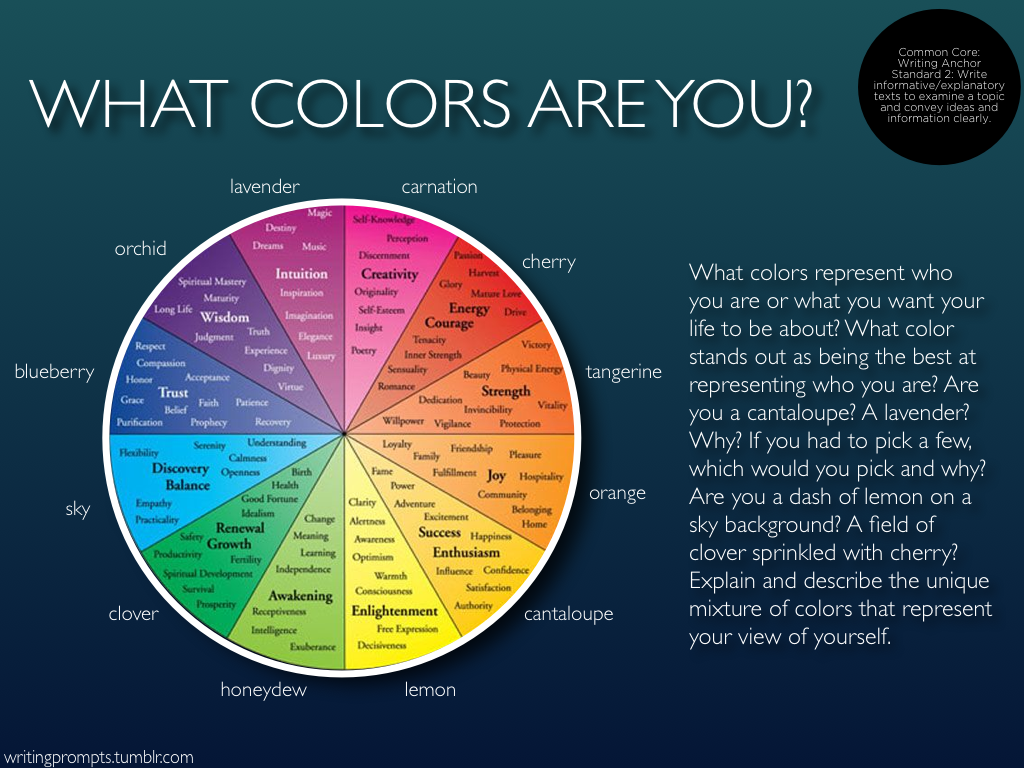 Or………lk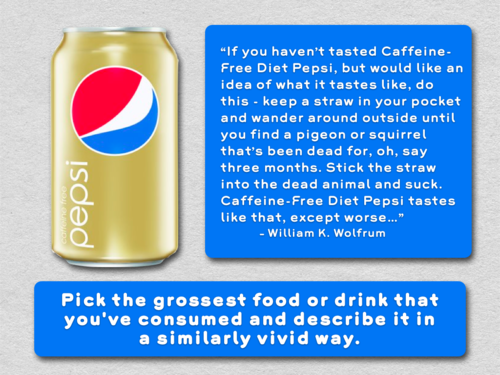 